NAME………………………………………………ADM NO………………Class………SCHOOL…………………………………… DATE………………… SIGN…………..312/2GEOGRAPHY PAPER 2SEPTEMBER  2022MARKING SCHEMEM.E.C.S CLUSTER EXAMINATION__________________________________________INSTRUCTIONS TO CANDIDATESWrite your name, Admission Number and ClassThe paper consists of two section A and BAnswer all question in section AIn section B answer question 6 and any other 2 questionsCandidates should check to ascertain that all pages are printed and that no question is missingThis exam contains 4 printed pagesFOR EXAMINERS USE ONLY.Marking Scheme1a. Two horticultural crops grown in Kenya.VegetablesFruitsFlowersb. Why Netherland horticulture is more developed than Kenya.Horticultural farmers in Netherlands have access to capital needed for horticultural farming than in Kenya. There is more advanced and appropriate technology in Netherland which has enhanced horticultural farming than in Kenya. Netherlands unlike Kenya has highly skilled labour for production and handling agricultural productsThere is more advanced horticultural related research in the Netherlands than in Kenya. Netherlands unlike Kenya has well organised marketing procedures/co-operatives which are conducive for horticultural farming.Netherlands has high urban population than Kenya which provide large market for horticultural crops. 2a. Definition of a forestIt is extensive cover of close stand of tall trees on the surface (2mks)b). Significance of forests to man.Provide timber for construction Some forest trees provide curative drugs Some forests are habitat for wild animals who attract tourism and bring in foreign exchangeForests are water catchment areas hence sufficient water for domestic use.Softwood forests provide raw material for industries thus promoting industrialisation 	(any 3 x1= 3mks)3a. Differencing between Land reclamation and Rehabilitation Land reclamation is the process of recovering waste land for useful purpose eg. Settlement while land rehabilitation is the process of restoring a land that is ruined by human activities for useful purpose. (2 x1= 2mks)b. Three methods that are used to reclaim landIrrigation of arid and semi-arid areas Tsetse fly control in Tsetse fly infested areasDraining of Swampy areas.Planting trees in semi-arid areas4a. Nomadic pastoralismIt is a traditional livestock rearing practise where livestock is kept for subsistenceb. Characteristics of nomadic pastoralismLarge herds are kept by an individual farmer.Many kinds of animals are keptHerders move with their livestock from one place to another in search for pasture and water.There is uncontrolled breeding of livestockLivestock is of law gradeThere is high prevalence of diseases5a. Measures taken to protect wildlife in KenyaLegislation against disposal of untreated waste to the environment to death of wildlife by pollution.Gazetting forest reserves to protect wildlife habitat.Training personnel in wildlife management to take care of wildlifeEmploying game wardens to protect wildlife against illegal killing.Encouraging domestic tourism to make the locals appreciate wildlifeEducating the public importance of wildlife through mass mediab). Marine national parks in KenyaMalindi/Watamu marine national parkMombasa marine national parkSECTION B6a. a. Ash-  x 360˚= 197.8˚		Diatomite - x 360˚= 122.6˚Fluorspar-  x 360˚= 29.6˚Gold -  x 360˚= 9.8˚A PIE-CHART REPRESENTING MINERALS PRODUCTION IN KENYA IN TONNES YEAR 2021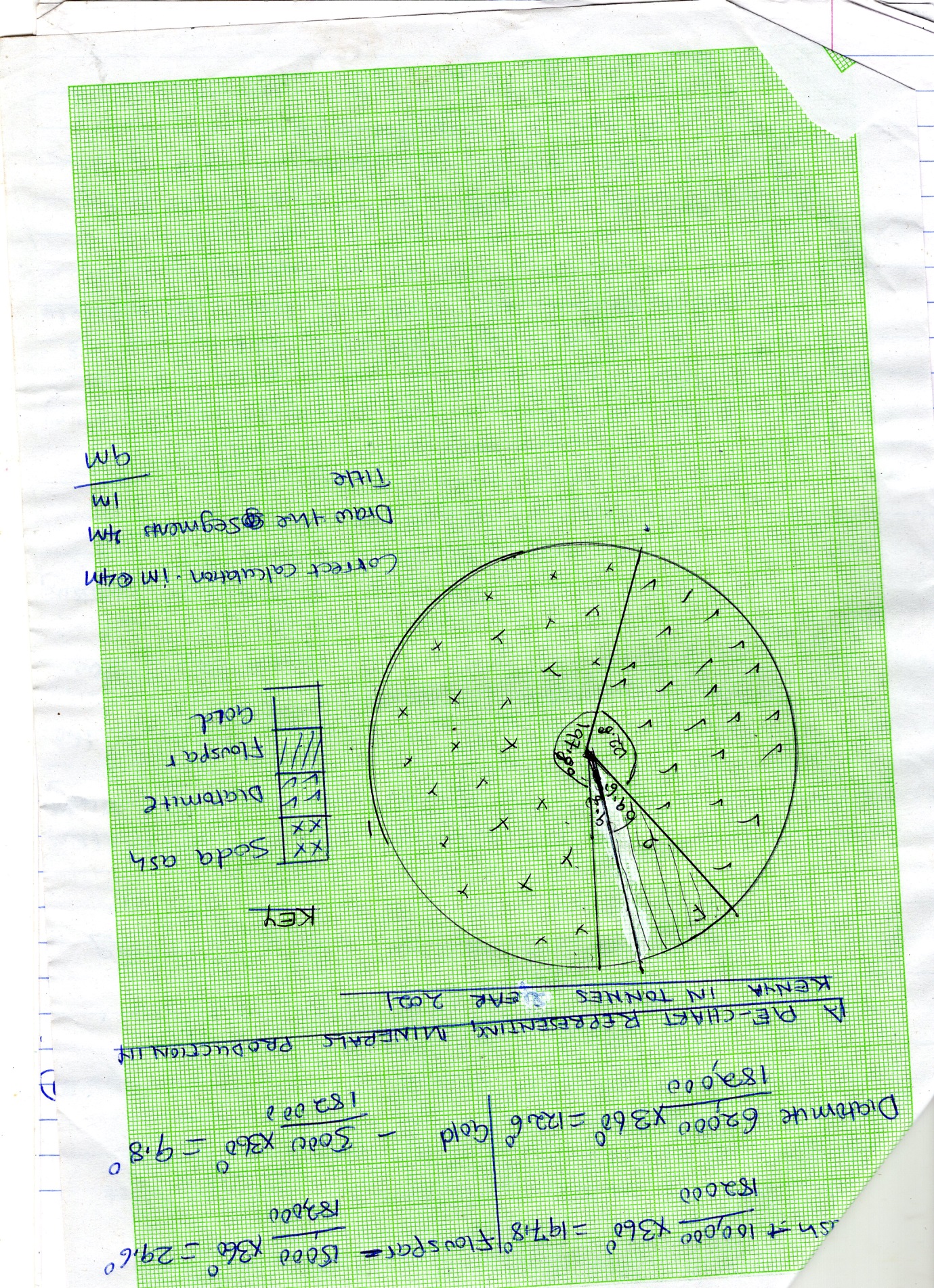 A(i). Other methods that can be used to represent the data.Divided rectangleSimple bar graphSimple line graphComparative bar graphCompound bar graph/cummulative		(any 1 x1= 1mk)B(i). Other methods of alluvial mining apart from panningDredgingHydraulic mining 	(any 2 x 1= 2mk)(ii). Describing panning method of miningThe miners scoop alluvium containing the mineral from a river valley using a panThe scoped alluvial is added water and swirled to wash the mud. The muddy water is poured. This is done severally until all the waste is washed away. The heavy particles that remain are the particles that contain the mineral.It is taken to the factory for processing to obtain the pure mineral NB: sequence must be followed 		(5 x 1 5mks)c. Economic significance of petroleum mining in middle East.It is exported to earn the countries foreign exchange which is used to develop other sectors eg. Transport.It has created employment in the drilling and processing thus improving the living standard of people. It has led to construction of roads to access the wells thus opening the areas for other economic activities eg trade. The oil companies pay taxes and loyalties which earn the government revenue which is used in development of other sector eg TransportIt provides raw material to petroleum related industries thus promoting industrialisation 			(any 4 x 2= 8mks)7a. Differentiating between fishing and fisheries Fishing is catching of fishing and other aquatic animals from water bodies while fisheries are water bodies where fish are caught for commercial purpose (2x1=2mks)B(i). Physics factors that have favoured fishing in N.E Atlantic fishing groundCool climate due to high latitude favour survival of many kinds of fish.Cool waters due to high latitude which favour growth of planktons for fish food The mountainous landscape and cold war of N.W Eupe countries eg. Norway which discourage farming making fishing an alternative.Indented coastline with many fords which offer sheltered sites for fish breeding and construction of fishing ports and villages.Extended continental shelf where there are many planktons and many fish.                                            (any 3x2 = 6mks)(ii). Other fishing grounds in mid-latitude lands of Northern hemisphere apart from N.E AtlanticN.W AtlanticN.E PacificN.W pacific 		(any 3 x1 = 3mks)C(i). Reasons why marine fisheries are poorly developed in Eastern AfricaThe warm Mozambique current make the water warm and discourage growth planktons for fish food. The hot tropical climate discourage survival of many kinds of fish.The coastline is fairly smooth with few sites for fish breedingThe continental shelf is narrow hence few fish.(ii). Economic significance of fishing industry in Kenya. It offers employment opportunities in the fishing and processing of fish which improve the people living standard. It is a source of income to the fishermen when they sell fish thus improving their living stand. It is a source of government revenue by licencing the fishermen, which is used in development of other sectors eg. Agriculture.Roads are constructed to access fishing ground thus opening up the areas for other economic activities e.g tradeIt is a source of fish for food to feed the population ensuring health populationFish provide raw material to fish related industries thus promoting industrialisation 				(any 3x 2 = 6mks)d). Describe the drifting method of fishingA vertical net called drift net is used.It is fitted with floats on top and sinks at the bottom It is hang near the surface of the sea to catch  pelagic fish It is operated by a ship called drifterFish get into the net and are caught by their gills.When enough catch is caught the net is drawn and fish removed The net is cast for another catch. 8a(i). Other irrigation schemes apart from Mwea-TaberePekerraAheroKanoBura/HolaBunyala 			(any 3 x 1= 3mks)(ii). Problems facing rice farmers in Mwea-TabereWater borne diseases eg. Bilhazia and Malaria attack the farmers and lower their labour productivityScarcity of water for irrigation during dry seasonsThe maturing rice is fed on by quelea birds making farmers to go at a lossRapid growth of weed which compete with rice for nutrient lowering productionHigh cost of farm inputs lower the farmers profit margin (any 3 x2= 6mks)B(i). Definition of a polderIt is a land reclaimed from the sea in Netherlands. 	(1 x2= 2mks(ii). How a polder is created.A protective dyke is built to enclose the target part of the sea to be reclaimedA ring canal is dug to take the water back to the sea.Water pumping station is constructed to and water is pumped out of the areaDitches are dug on the land to drain excess water.Soil is desalinated by washing with fresh water or by adding lime.The land is ploughed and salt tolerant plant first planted. The land is then divided into portions and given to tenantC(i). Preparation for field workReading from secondary sources. Conducting a reconnaissanceDrawing a working scheduleAssembling the fools required for the studyObtaining field guidelines eg. Route map, questionnaire.	(any 3x1= 3mks)(ii). Methods of Tsetse fly control they identified.Clearing bushes to destroy their habitant Killing of tsetse by spraying them with pestsidesCatching the flies with traps and killing them.Sterilising the male fly to control production 9a(i). Two types of tourism apart from international tourismDomestic tourismEco-tourism 		(2x 1= 2mks)(ii). Problems facing international tourism in Kenya Occasional terrorist attacks scare away tourists.Extinction of some wild animals which attract international tourists eg. White RhinoNegative publicity of Kenya as an unsafe destination abroad.Poor roads to tourist attraction sites discourage touristsInadequate international campaign on Kenya’s attraction limit the number of tourists.High charges of entry to tourist sites and tourist facilities limit international tourists time of stay. 	(any 4 x1= 4mks)B(i). Tourist attractions in coastal region of kenya.Historical sitesSandy beachesCultureWater sports e.g yatching		(any 3 x 1= 3mks)ii). Negative effects of tourism in Kenya Tourist vehicles in the park scare away wild animals.Tourist litter the national parks by throwing papers and other waste.It encourages trafficking of drugs to the country.It encourage prostitution by tourists who engage in immoral activities.It causes dropping out of school by children to act as guideIt encourage spread of communicable diseases. d)ii. Factors that have favoured tourism in SwitzerlandVariety of tourist attractions in Switzerland eg. Alps Mts, winter and summer sports etc.Her excellent transport network which make tourist attraction sites accessible.High class tourist facilities eg. Hotels make her a preferred destinationHer political neutrality makes here a safer tourist destination.Her central location in central Europe makes her accessible to many European tourist.She has well developed financial institutions which make financial transaction by tourists easy.Fair charges to the tourists eg. Special charges for package tours encourage many tourists to visit.Swiss population speak many languages which make communication with many tourists (ii). Economic significance of tourism in Switzerland. It has created employment opportunities eg. In Zoos thus raising the living standard of people.It earns Switzerland foreign exchange which is used in development of other sectors eg. Transport It has facilitated development of roads to access tourist attraction sites thus opening the areas up for other economic activities eg. Trade.It has promoted Switzerland health relation with other nations thus promoting international unity. 10a(i).Two varieties of tea grown in KenyaChinese varietyAswan variety(ii). Physical conditions favouring tea growing in Kenya highlandsHigh altitudeModerate temperature /cool climateHigh annual rainfall which is well distributed Volcanic soil which is deep and well drained.	(any  x1= 4mks)b. Problems facing small scale tea farmersHigh cost of farm inputs while lower their profit margin.Climatic hazards eg. Droughts which lower tea production Muddy roads in some areas delay transportation of tea leaves to the factoryLow and delayed payments lower farmers moraleFluctuation of prices in the world markets makes it hard for the farmers to plan  (any 3 x2= 6mks)c. Processes involved in processing of tea on a tea factoryIt is weighedIt is withered by hot steamIt is chopped into small piecesIt is fermented to change the colour It is driedIt is sievedIt graded and packed for marketNB: Sequence must be followed 		(7x1= 7mks)D(i). Reasons for conducting a pre-visitTo borrow permission from the authorityTo estimate the cost of studyTo determine the tools to carry for the studyTo be able to draw an appropriate working scheduleTo determine the problems likely to be encountered and prepare adequately. 			(any 3 x 1 = 3mks)(ii). Methods of data recording they are likely to useTalking photographsDrawing sketchesTape recordingFilling in questionnairesDrawing and filling tables 		(any 3x 1= 3mks)SECTION AQuestionsSCORE Q 1-5SECTION BQ6Q7Q8Q9Q10TOTAL